12. týdenní úkol – 12. 12. – 19. 12.	Jméno: _____________________________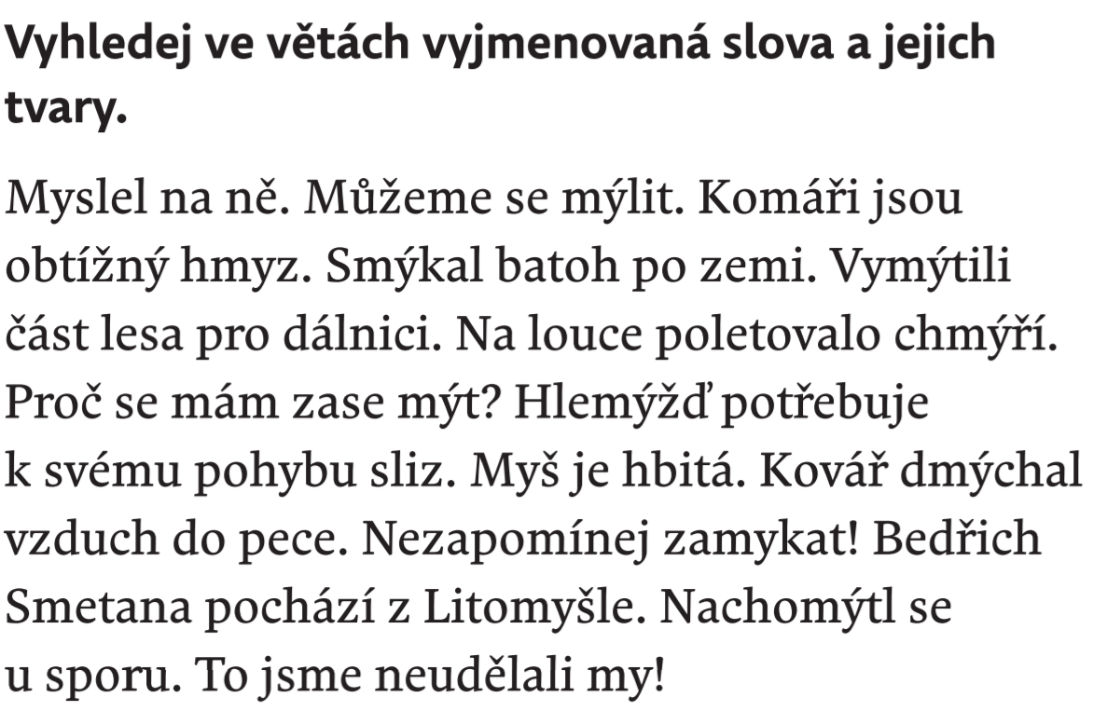 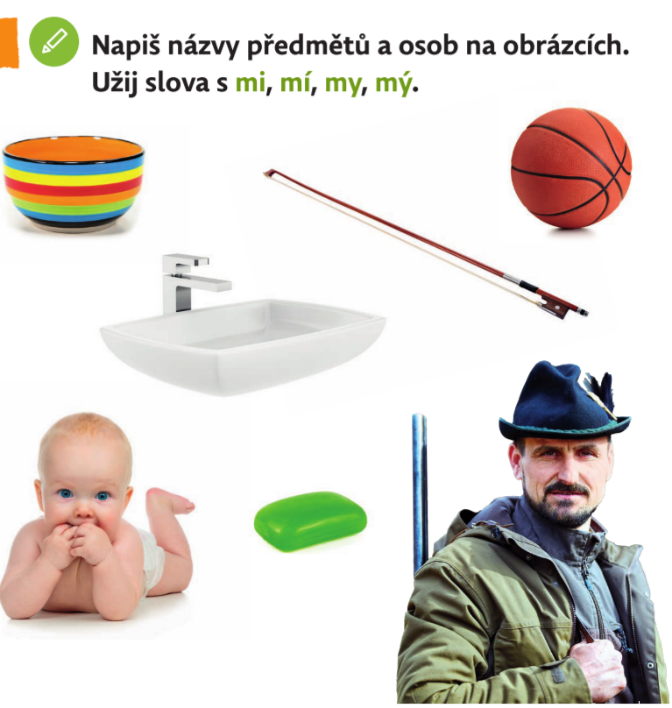 	_____________________________	_____________________________	_____________________________	_____________________________	_____________________________	_____________________________	_____________________________Doplň i, í, y, ý a zkus ústně vysvětlit, co jednotlivá přirovnání znamenají.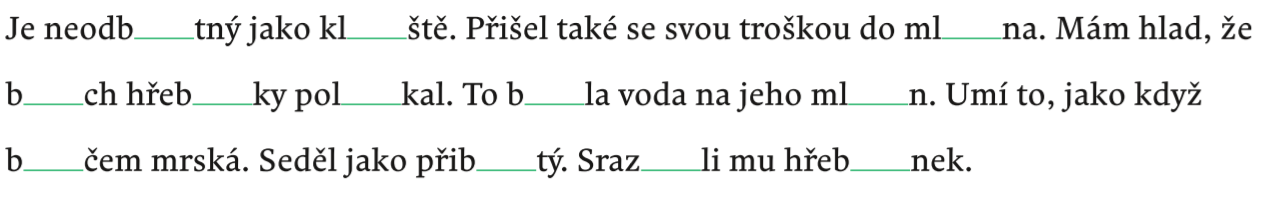 Doplním zápis a narýsuji trojúhelníky.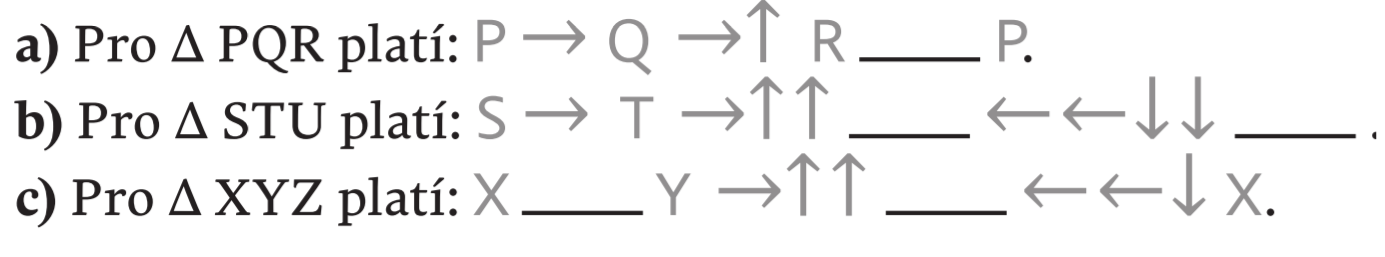 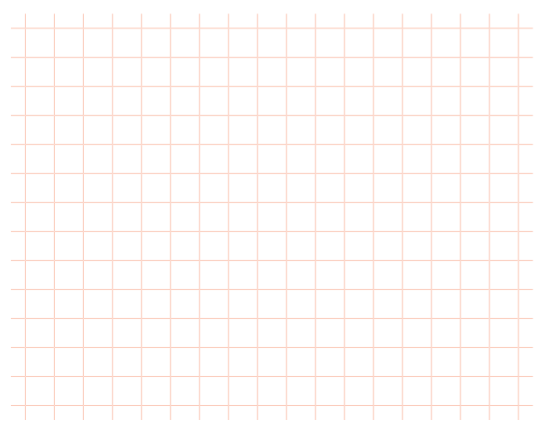 Vyřeším algebrogramy.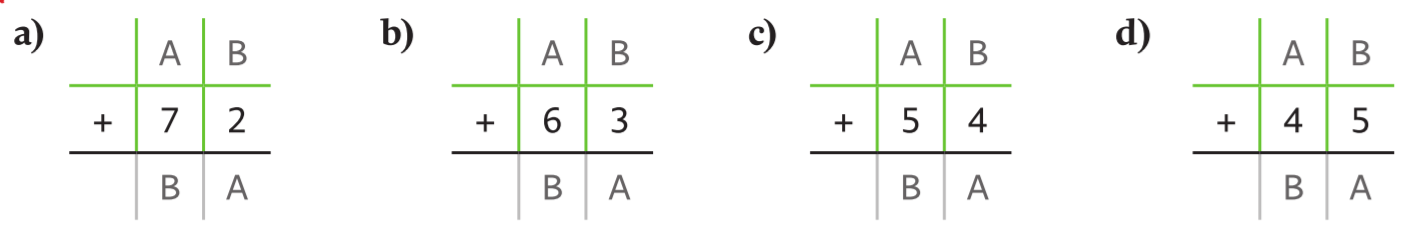 Vypočítám. 6 · 8 + 4 · 2 =		9 · 8 – 3 · 3 = 	5 · 7 + 3 · 6 = 7 · 3 + 1 · 9 =		8 · 5 – 2 · 7 = 	9 · 9 – 5 · 5 = 2 · 6 + 5 · 3 = 	4 · 3 – 2 · 6 = 	8 · 3 – 1 · 5 = 